Hier sind eine Reihe von Verständnisfragen zum Film ...                                       Name:_________________________GIDA - Nanotechnologie I - Kohlenstoff - Chemie - Schulfilm - DVD (Trailer) – 2:42 minWas versteht man unter einem Orbital?Welche Orbitale gibt es beim Kohlenstoffatom im Grundzustand?In welchen Modifikationen tritt Kohlenstoff auf?Beschreibe den Aufbau des Graphitgitters.AKKappenberg
Modifikationendes KohlenstoffsCo01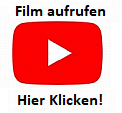 